                             Профилактика пьянства и наркомании среди подростковПроблема алкоголизма и наркомании среди несовершеннолетних является одной из самых актуальных  во всём мире. Специалисты уверены, что основным и наиболее эффективным средством  борьбы  с такой проблемой  является  её профилактика. А одним из самых доступных способов её проведения  является организация занятости молодых людей, необходимы  условия, при  которых им не хватит времени для бесцельного время провождения.К основным факторам риска,  приводящим  к употреблению алкоголя и наркотических препаратов являются:- неблагоприятная  семейная обстановка;- неумелое воспитание , что особенно опасно  для детей  с неуравновешенным  поведением;- отсутствие  взаимопонимания и заботы со стороны родителей, неспособность справиться с общественными задачами;- принадлежность к «отвергнутым» или к тем, кто находится в контакте с отвергнутыми детьми.Специалисты напоминают, что гораздо проще предотвратить ещё не начавшуюся беду, чем  потом  с ней бороться, так как  несформировавшаяся до конца личность сильнее подвержена любым зависимостям.  Профилактика алкоголизма у подростков должна начинаться с правильного  воспитания их в семье. Родители обязаны уделять должное внимание своим детям и быть для них примером для подражания.  Даже безобидная на первый взгляд выпитая рюмка спиртного по праздникам  может подтолкнуть  вашего сына или дочь к употреблению  горячительного. Что же делать, чтобы не допустить возникновения любой зависимости?1. находите свободное время, чтобы разговаривать с ребёнком на равных и на все интересующие его вопросы;2. постарайтесь установить с ним доверительные отношения;3. не навязывайте ему свою волю и не стремитесь контролировать всю его жизнь;4. попробуйте увлечь его спортом или творчеством. Долг каждого родителя,  это забота о подрастающем  поколении. Помните, страшная беда алкоголизма и наркомании может коснуться каждого из нас. Обезопасить  своих близких от этой  страшной  напасти  довольно сложно, но, тем не менее,  реально. 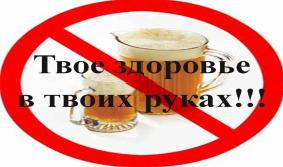 